COUNCILLORS PRESENT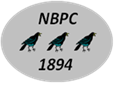 NORTH BRADLEY PARISH COUNCILMINUTES OF THE MEETING HELD ON MONDAY, 1 AUGUST 2022 AT NORTH BRADLEY PROGRESSIVE HALLCllr Bernard Clarkson (BC)Cllr Tom Connor (TC)Cllr Nick Crangle (NC)Cllr R Evans (RE)Cllr Mrs Pam Kettlety (PK)Cllr Mrs Lee Lee (LL)Cllr Cllr Francis Morland (FM)Cllr Horace Prickett (HP)Cllr Russell Willsmer (RW)Mrs Karin Elder (Clerk) Nine members of the public including three representatives from Vistry (Tom Hammond, Dan Washington (DW) (BBA) and Matt Dowell to make a presentation in connection with agenda item 8.1. David Feather (DF) and Ken McCall (KM) attended as part of the Neighbourhood Plan Steering Group.  ItemRecordRecordRecordRecordRE welcomed all to the meeting. RE welcomed all to the meeting. RE welcomed all to the meeting. RE welcomed all to the meeting. 62APOLOGIES Cllrs Mrs Jenny Joyce (JJ) and Mrs Viv Regler (VR)APOLOGIES Cllrs Mrs Jenny Joyce (JJ) and Mrs Viv Regler (VR)APOLOGIES Cllrs Mrs Jenny Joyce (JJ) and Mrs Viv Regler (VR)APOLOGIES Cllrs Mrs Jenny Joyce (JJ) and Mrs Viv Regler (VR)63MEMBERS’ DECLARATIONS OF INTEREST NoneMEMBERS’ DECLARATIONS OF INTEREST NoneMEMBERS’ DECLARATIONS OF INTEREST NoneMEMBERS’ DECLARATIONS OF INTEREST None6464.164.264.364.4ADJOURNMENT OF MEETING FOR MEMBERS OF PUBLIC AND THE ANNUAL PARISH MEETING – 19:33Summary of presentation from Vistry. Access is now from the A363 with Little Common providing a cycle link. The number of homes has been reduced to 82. Extension to the burial ground has been excluded. Consultation showed that the Baptist church was not willing to manage a burial ground. A natural burial ground might fit in. Ecological reasons are also driving this course of action. RE Asked about a master plan which is necessary before any decision can be made. DW A master plan is shown in the Design and Access statement, 82 dwellings are proposed by Vistry and 91 from Castlewood; a total of 173 dwellings across the two sites. A gap between White Horse Business Park and the site is necessary for bat mitigation. A bat corridor should be on both sides, north and south. Apologies for cut and paste Melksham error on page 22. Rest of text is clearly for North Bradley. Access into the Pavillions is via a footpath.DF: Every design has been considered but the Pavillions which there needs to be some sort of identity with. From the point of view of humanity, bring them into consideration.DW: Need to maintain the dark corridor which creates a barrier. Would consider if they could but there are constraints for ecological reasons. DF: The size of the gap should be improved should be at least 50 metres.  DW: The minimum is 45 metres. KM: There is a need for Trowbridge Town Council, North Bradley and Wiltshire Council to see a master plan. Development should not be allowed to creep too close to North Bradley. FM: There is uncertainty about the full extent of the plan and a need to look at the plan in its entirety. The policy is overly complicated. Ecological reasons are dictating the reasons for the plan.RE Thanked Vistry members for attending and explained that the Parish Council will be looking to meet members of Trowbridge Town Council and Wiltshire Council to discuss the application and will be requesting an extension for its response. Mrs Pauline Baxter, representing the Peace Memorial Trust addressed the council. The trust wishes to instal a “soft” parking area to meet the increasing demand for parking at the site. The trust is looking for a donation to support its application to Trowbridge Area Board for funding. The trust is also hoping to receive some lottery funding. RE thanked Mrs Baxter for attending and explained that her request will be discussed when council is back in session.HP addressed the council about an overgrown hedge at the Baptist church rectory. He has notified the pastor. He also updated councillors on the First group bus service. He has complained to First Group about the poor connections of buses between Salisbury, Warminster and Trowbridge. He has not had a response so far. Residents of Trowbridge Silver Street Lane area are campaigning for a speed reduction. It is likely that Silver Street Lane will remain at 30mph while roads off it go to 20mph. NC reported that the next Speedwatch will be commencing shortly. 2.5% of vehicles measured have exceeded the 36mph limit and have generated 968 letters to the owners. ADJOURNMENT OF MEETING FOR MEMBERS OF PUBLIC AND THE ANNUAL PARISH MEETING – 19:33Summary of presentation from Vistry. Access is now from the A363 with Little Common providing a cycle link. The number of homes has been reduced to 82. Extension to the burial ground has been excluded. Consultation showed that the Baptist church was not willing to manage a burial ground. A natural burial ground might fit in. Ecological reasons are also driving this course of action. RE Asked about a master plan which is necessary before any decision can be made. DW A master plan is shown in the Design and Access statement, 82 dwellings are proposed by Vistry and 91 from Castlewood; a total of 173 dwellings across the two sites. A gap between White Horse Business Park and the site is necessary for bat mitigation. A bat corridor should be on both sides, north and south. Apologies for cut and paste Melksham error on page 22. Rest of text is clearly for North Bradley. Access into the Pavillions is via a footpath.DF: Every design has been considered but the Pavillions which there needs to be some sort of identity with. From the point of view of humanity, bring them into consideration.DW: Need to maintain the dark corridor which creates a barrier. Would consider if they could but there are constraints for ecological reasons. DF: The size of the gap should be improved should be at least 50 metres.  DW: The minimum is 45 metres. KM: There is a need for Trowbridge Town Council, North Bradley and Wiltshire Council to see a master plan. Development should not be allowed to creep too close to North Bradley. FM: There is uncertainty about the full extent of the plan and a need to look at the plan in its entirety. The policy is overly complicated. Ecological reasons are dictating the reasons for the plan.RE Thanked Vistry members for attending and explained that the Parish Council will be looking to meet members of Trowbridge Town Council and Wiltshire Council to discuss the application and will be requesting an extension for its response. Mrs Pauline Baxter, representing the Peace Memorial Trust addressed the council. The trust wishes to instal a “soft” parking area to meet the increasing demand for parking at the site. The trust is looking for a donation to support its application to Trowbridge Area Board for funding. The trust is also hoping to receive some lottery funding. RE thanked Mrs Baxter for attending and explained that her request will be discussed when council is back in session.HP addressed the council about an overgrown hedge at the Baptist church rectory. He has notified the pastor. He also updated councillors on the First group bus service. He has complained to First Group about the poor connections of buses between Salisbury, Warminster and Trowbridge. He has not had a response so far. Residents of Trowbridge Silver Street Lane area are campaigning for a speed reduction. It is likely that Silver Street Lane will remain at 30mph while roads off it go to 20mph. NC reported that the next Speedwatch will be commencing shortly. 2.5% of vehicles measured have exceeded the 36mph limit and have generated 968 letters to the owners. ADJOURNMENT OF MEETING FOR MEMBERS OF PUBLIC AND THE ANNUAL PARISH MEETING – 19:33Summary of presentation from Vistry. Access is now from the A363 with Little Common providing a cycle link. The number of homes has been reduced to 82. Extension to the burial ground has been excluded. Consultation showed that the Baptist church was not willing to manage a burial ground. A natural burial ground might fit in. Ecological reasons are also driving this course of action. RE Asked about a master plan which is necessary before any decision can be made. DW A master plan is shown in the Design and Access statement, 82 dwellings are proposed by Vistry and 91 from Castlewood; a total of 173 dwellings across the two sites. A gap between White Horse Business Park and the site is necessary for bat mitigation. A bat corridor should be on both sides, north and south. Apologies for cut and paste Melksham error on page 22. Rest of text is clearly for North Bradley. Access into the Pavillions is via a footpath.DF: Every design has been considered but the Pavillions which there needs to be some sort of identity with. From the point of view of humanity, bring them into consideration.DW: Need to maintain the dark corridor which creates a barrier. Would consider if they could but there are constraints for ecological reasons. DF: The size of the gap should be improved should be at least 50 metres.  DW: The minimum is 45 metres. KM: There is a need for Trowbridge Town Council, North Bradley and Wiltshire Council to see a master plan. Development should not be allowed to creep too close to North Bradley. FM: There is uncertainty about the full extent of the plan and a need to look at the plan in its entirety. The policy is overly complicated. Ecological reasons are dictating the reasons for the plan.RE Thanked Vistry members for attending and explained that the Parish Council will be looking to meet members of Trowbridge Town Council and Wiltshire Council to discuss the application and will be requesting an extension for its response. Mrs Pauline Baxter, representing the Peace Memorial Trust addressed the council. The trust wishes to instal a “soft” parking area to meet the increasing demand for parking at the site. The trust is looking for a donation to support its application to Trowbridge Area Board for funding. The trust is also hoping to receive some lottery funding. RE thanked Mrs Baxter for attending and explained that her request will be discussed when council is back in session.HP addressed the council about an overgrown hedge at the Baptist church rectory. He has notified the pastor. He also updated councillors on the First group bus service. He has complained to First Group about the poor connections of buses between Salisbury, Warminster and Trowbridge. He has not had a response so far. Residents of Trowbridge Silver Street Lane area are campaigning for a speed reduction. It is likely that Silver Street Lane will remain at 30mph while roads off it go to 20mph. NC reported that the next Speedwatch will be commencing shortly. 2.5% of vehicles measured have exceeded the 36mph limit and have generated 968 letters to the owners. ADJOURNMENT OF MEETING FOR MEMBERS OF PUBLIC AND THE ANNUAL PARISH MEETING – 19:33Summary of presentation from Vistry. Access is now from the A363 with Little Common providing a cycle link. The number of homes has been reduced to 82. Extension to the burial ground has been excluded. Consultation showed that the Baptist church was not willing to manage a burial ground. A natural burial ground might fit in. Ecological reasons are also driving this course of action. RE Asked about a master plan which is necessary before any decision can be made. DW A master plan is shown in the Design and Access statement, 82 dwellings are proposed by Vistry and 91 from Castlewood; a total of 173 dwellings across the two sites. A gap between White Horse Business Park and the site is necessary for bat mitigation. A bat corridor should be on both sides, north and south. Apologies for cut and paste Melksham error on page 22. Rest of text is clearly for North Bradley. Access into the Pavillions is via a footpath.DF: Every design has been considered but the Pavillions which there needs to be some sort of identity with. From the point of view of humanity, bring them into consideration.DW: Need to maintain the dark corridor which creates a barrier. Would consider if they could but there are constraints for ecological reasons. DF: The size of the gap should be improved should be at least 50 metres.  DW: The minimum is 45 metres. KM: There is a need for Trowbridge Town Council, North Bradley and Wiltshire Council to see a master plan. Development should not be allowed to creep too close to North Bradley. FM: There is uncertainty about the full extent of the plan and a need to look at the plan in its entirety. The policy is overly complicated. Ecological reasons are dictating the reasons for the plan.RE Thanked Vistry members for attending and explained that the Parish Council will be looking to meet members of Trowbridge Town Council and Wiltshire Council to discuss the application and will be requesting an extension for its response. Mrs Pauline Baxter, representing the Peace Memorial Trust addressed the council. The trust wishes to instal a “soft” parking area to meet the increasing demand for parking at the site. The trust is looking for a donation to support its application to Trowbridge Area Board for funding. The trust is also hoping to receive some lottery funding. RE thanked Mrs Baxter for attending and explained that her request will be discussed when council is back in session.HP addressed the council about an overgrown hedge at the Baptist church rectory. He has notified the pastor. He also updated councillors on the First group bus service. He has complained to First Group about the poor connections of buses between Salisbury, Warminster and Trowbridge. He has not had a response so far. Residents of Trowbridge Silver Street Lane area are campaigning for a speed reduction. It is likely that Silver Street Lane will remain at 30mph while roads off it go to 20mph. NC reported that the next Speedwatch will be commencing shortly. 2.5% of vehicles measured have exceeded the 36mph limit and have generated 968 letters to the owners. 65MEETING BACK IN SESSION 20:20MINUTESThe minutes of the meeting held on Monday 4 July, having been circulated previously, were approved, and signed as a true record of the meeting. MEETING BACK IN SESSION 20:20MINUTESThe minutes of the meeting held on Monday 4 July, having been circulated previously, were approved, and signed as a true record of the meeting. MEETING BACK IN SESSION 20:20MINUTESThe minutes of the meeting held on Monday 4 July, having been circulated previously, were approved, and signed as a true record of the meeting. MEETING BACK IN SESSION 20:20MINUTESThe minutes of the meeting held on Monday 4 July, having been circulated previously, were approved, and signed as a true record of the meeting. 66MATTERS RISINGMATTERS RISINGMATTERS RISINGMATTERS RISING66.166.266.366.466.566.666.753.4 and 58.4	Trees on allotments – second quote was twice the first quote, a third quote was requested but not received. Clerk to proceed with initial quotation from Acer. 50% from PC Amenities fund, 50% from Allotments budget. 56.5	Clerk notified WC of levels in grit bins. 57	FM notified clerk of suggested wording which has been emailed to National Highways. Awaiting a response.58.1	Collect nine bollards Meridian Way, request resubmitted58.2	Uneven surface on lane to Ireland, request resubmitted.58.5	Overhanging branches – vicar informed Clerk that this has been cut back. 60.1	White lines in front of RW’s drive. Clerk provided form but RW uncertain about going ahead.53.4 and 58.4	Trees on allotments – second quote was twice the first quote, a third quote was requested but not received. Clerk to proceed with initial quotation from Acer. 50% from PC Amenities fund, 50% from Allotments budget. 56.5	Clerk notified WC of levels in grit bins. 57	FM notified clerk of suggested wording which has been emailed to National Highways. Awaiting a response.58.1	Collect nine bollards Meridian Way, request resubmitted58.2	Uneven surface on lane to Ireland, request resubmitted.58.5	Overhanging branches – vicar informed Clerk that this has been cut back. 60.1	White lines in front of RW’s drive. Clerk provided form but RW uncertain about going ahead.53.4 and 58.4	Trees on allotments – second quote was twice the first quote, a third quote was requested but not received. Clerk to proceed with initial quotation from Acer. 50% from PC Amenities fund, 50% from Allotments budget. 56.5	Clerk notified WC of levels in grit bins. 57	FM notified clerk of suggested wording which has been emailed to National Highways. Awaiting a response.58.1	Collect nine bollards Meridian Way, request resubmitted58.2	Uneven surface on lane to Ireland, request resubmitted.58.5	Overhanging branches – vicar informed Clerk that this has been cut back. 60.1	White lines in front of RW’s drive. Clerk provided form but RW uncertain about going ahead.53.4 and 58.4	Trees on allotments – second quote was twice the first quote, a third quote was requested but not received. Clerk to proceed with initial quotation from Acer. 50% from PC Amenities fund, 50% from Allotments budget. 56.5	Clerk notified WC of levels in grit bins. 57	FM notified clerk of suggested wording which has been emailed to National Highways. Awaiting a response.58.1	Collect nine bollards Meridian Way, request resubmitted58.2	Uneven surface on lane to Ireland, request resubmitted.58.5	Overhanging branches – vicar informed Clerk that this has been cut back. 60.1	White lines in front of RW’s drive. Clerk provided form but RW uncertain about going ahead.6767.1DEVELOPMENT CONTROL Pre-application – Land to the Southwest of White Horse Business Park – H2.2 Consideration of Vistry’s Pre-Application StatementLL addressed the council. A Neighbourhood Plan Steering Group meeting was held on 21 July. The group was unhappy that there was no master plan or plan from Castlewood and they wish to discuss the Design and Access statement with Trowbridge Town Council and Wiltshire Council Planning Officers. Since considering the Design and Access Statement, an application has been registered for this site with Wiltshire Council PL/2022/05426. Councillors resolved to request an extension, a further steering group to meet and to request a meeting with Trowbridge and Wiltshire councils.  RE stated that while this application is outside of North Bradley’s jurisdiction, the Parish Council owes it to the North Bradley parishioners to seriously consider the site and do all it can for a suitable outcome for North Bradley. He is aware that there is an area to the east that remains within North Bradley which should be protected from development. LL stated that she was disappointed that so few residents attended the meeting.DEVELOPMENT CONTROL Pre-application – Land to the Southwest of White Horse Business Park – H2.2 Consideration of Vistry’s Pre-Application StatementLL addressed the council. A Neighbourhood Plan Steering Group meeting was held on 21 July. The group was unhappy that there was no master plan or plan from Castlewood and they wish to discuss the Design and Access statement with Trowbridge Town Council and Wiltshire Council Planning Officers. Since considering the Design and Access Statement, an application has been registered for this site with Wiltshire Council PL/2022/05426. Councillors resolved to request an extension, a further steering group to meet and to request a meeting with Trowbridge and Wiltshire councils.  RE stated that while this application is outside of North Bradley’s jurisdiction, the Parish Council owes it to the North Bradley parishioners to seriously consider the site and do all it can for a suitable outcome for North Bradley. He is aware that there is an area to the east that remains within North Bradley which should be protected from development. LL stated that she was disappointed that so few residents attended the meeting.DEVELOPMENT CONTROL Pre-application – Land to the Southwest of White Horse Business Park – H2.2 Consideration of Vistry’s Pre-Application StatementLL addressed the council. A Neighbourhood Plan Steering Group meeting was held on 21 July. The group was unhappy that there was no master plan or plan from Castlewood and they wish to discuss the Design and Access statement with Trowbridge Town Council and Wiltshire Council Planning Officers. Since considering the Design and Access Statement, an application has been registered for this site with Wiltshire Council PL/2022/05426. Councillors resolved to request an extension, a further steering group to meet and to request a meeting with Trowbridge and Wiltshire councils.  RE stated that while this application is outside of North Bradley’s jurisdiction, the Parish Council owes it to the North Bradley parishioners to seriously consider the site and do all it can for a suitable outcome for North Bradley. He is aware that there is an area to the east that remains within North Bradley which should be protected from development. LL stated that she was disappointed that so few residents attended the meeting.DEVELOPMENT CONTROL Pre-application – Land to the Southwest of White Horse Business Park – H2.2 Consideration of Vistry’s Pre-Application StatementLL addressed the council. A Neighbourhood Plan Steering Group meeting was held on 21 July. The group was unhappy that there was no master plan or plan from Castlewood and they wish to discuss the Design and Access statement with Trowbridge Town Council and Wiltshire Council Planning Officers. Since considering the Design and Access Statement, an application has been registered for this site with Wiltshire Council PL/2022/05426. Councillors resolved to request an extension, a further steering group to meet and to request a meeting with Trowbridge and Wiltshire councils.  RE stated that while this application is outside of North Bradley’s jurisdiction, the Parish Council owes it to the North Bradley parishioners to seriously consider the site and do all it can for a suitable outcome for North Bradley. He is aware that there is an area to the east that remains within North Bradley which should be protected from development. LL stated that she was disappointed that so few residents attended the meeting.67.2Preapplication – 52 Woodmarsh to demolish current bungalow and build 4 bungalows on the site While some councillors had reservations that other nearby planning applications had been refused FM reminded them that this site, unlike the others, is within the settlement boundary. Councillors agreed that it is not council practice to decide on preapplications. In time, if a formal application is received, the Council will make their decision like any other application. Preapplication – 52 Woodmarsh to demolish current bungalow and build 4 bungalows on the site While some councillors had reservations that other nearby planning applications had been refused FM reminded them that this site, unlike the others, is within the settlement boundary. Councillors agreed that it is not council practice to decide on preapplications. In time, if a formal application is received, the Council will make their decision like any other application. Preapplication – 52 Woodmarsh to demolish current bungalow and build 4 bungalows on the site While some councillors had reservations that other nearby planning applications had been refused FM reminded them that this site, unlike the others, is within the settlement boundary. Councillors agreed that it is not council practice to decide on preapplications. In time, if a formal application is received, the Council will make their decision like any other application. Preapplication – 52 Woodmarsh to demolish current bungalow and build 4 bungalows on the site While some councillors had reservations that other nearby planning applications had been refused FM reminded them that this site, unlike the others, is within the settlement boundary. Councillors agreed that it is not council practice to decide on preapplications. In time, if a formal application is received, the Council will make their decision like any other application. 68DEVELOPMENT CONTROL - DECISIONS MADE BY WILTSHIRE COUNCIL PL/2022/03332 - Replace existing porch with new, larger porch at 26 Westbury Road, Yarnbrook NB No objection, WC Approve with ConditionsPL/2022/04321 - Approval of Reserved Matters Rebuilding of a two bedroomed cottage on the footprint of a former cottage at Homefield Farm, 4 West Ashton Road, Yarnbrook, following NB No objection, WC Approve with ConditionsDEVELOPMENT CONTROL - DECISIONS MADE BY WILTSHIRE COUNCIL PL/2022/03332 - Replace existing porch with new, larger porch at 26 Westbury Road, Yarnbrook NB No objection, WC Approve with ConditionsPL/2022/04321 - Approval of Reserved Matters Rebuilding of a two bedroomed cottage on the footprint of a former cottage at Homefield Farm, 4 West Ashton Road, Yarnbrook, following NB No objection, WC Approve with ConditionsDEVELOPMENT CONTROL - DECISIONS MADE BY WILTSHIRE COUNCIL PL/2022/03332 - Replace existing porch with new, larger porch at 26 Westbury Road, Yarnbrook NB No objection, WC Approve with ConditionsPL/2022/04321 - Approval of Reserved Matters Rebuilding of a two bedroomed cottage on the footprint of a former cottage at Homefield Farm, 4 West Ashton Road, Yarnbrook, following NB No objection, WC Approve with ConditionsDEVELOPMENT CONTROL - DECISIONS MADE BY WILTSHIRE COUNCIL PL/2022/03332 - Replace existing porch with new, larger porch at 26 Westbury Road, Yarnbrook NB No objection, WC Approve with ConditionsPL/2022/04321 - Approval of Reserved Matters Rebuilding of a two bedroomed cottage on the footprint of a former cottage at Homefield Farm, 4 West Ashton Road, Yarnbrook, following NB No objection, WC Approve with Conditions69ALLOTMENTS – SPLITTING OF PLOT 5The sub-committee had inspected the site and supports the splitting of site 5 in January. Councillors resolved for Clerk to notify allotment holder of the split, the sizes of the two sites and the fact that he will be reimbursed unused rental. Clerk to notify next person on the waiting list of the January availability. ALLOTMENTS – SPLITTING OF PLOT 5The sub-committee had inspected the site and supports the splitting of site 5 in January. Councillors resolved for Clerk to notify allotment holder of the split, the sizes of the two sites and the fact that he will be reimbursed unused rental. Clerk to notify next person on the waiting list of the January availability. ALLOTMENTS – SPLITTING OF PLOT 5The sub-committee had inspected the site and supports the splitting of site 5 in January. Councillors resolved for Clerk to notify allotment holder of the split, the sizes of the two sites and the fact that he will be reimbursed unused rental. Clerk to notify next person on the waiting list of the January availability. ALLOTMENTS – SPLITTING OF PLOT 5The sub-committee had inspected the site and supports the splitting of site 5 in January. Councillors resolved for Clerk to notify allotment holder of the split, the sizes of the two sites and the fact that he will be reimbursed unused rental. Clerk to notify next person on the waiting list of the January availability. 7070.170.270.370.470.5CORRESPONDENCE Email from Mrs P Baxter, Peace Memorial Hall Trustee 25 July reference a car park extension donation request. Councillors acknowledged the need for the extension and agreed that this would be for the benefit of the local community. Resolved to make a donation of £300.Email from Wiltshire Council. 20 July, request to sign up to Positive Democracy Charter. Councillors resolved that as the Parish Council follows its own Code of Conduct policy there was no need to sign up to the charter. TC - Email 21 July – vehicles using bridleway alongside The Rank. While councillors are aware that there is no prohibition of driving on bridleways, they know that it is extensively used by pedestrians and horses and a skip lorry regularly using this rather than the road is potentially very dangerous. Councillors resolved to ask Wiltshire Council to consider installing a bollard as a safeguard. Clerk to write to Wiltshire Council traffic department. Email from Wiltshire Council – review of council’s parking areas for events. Clerk to complete survey on behalf of council. TC – Email 29 July from Woodmarsh resident about the benefits to the village of a wind turbine. Might the Parish Council be interested in this? Councillors agreed that this was above the Parish council’s remit and recommended that the resident pursue the idea with Wiltshire Council. HP to identify a contact. CORRESPONDENCE Email from Mrs P Baxter, Peace Memorial Hall Trustee 25 July reference a car park extension donation request. Councillors acknowledged the need for the extension and agreed that this would be for the benefit of the local community. Resolved to make a donation of £300.Email from Wiltshire Council. 20 July, request to sign up to Positive Democracy Charter. Councillors resolved that as the Parish Council follows its own Code of Conduct policy there was no need to sign up to the charter. TC - Email 21 July – vehicles using bridleway alongside The Rank. While councillors are aware that there is no prohibition of driving on bridleways, they know that it is extensively used by pedestrians and horses and a skip lorry regularly using this rather than the road is potentially very dangerous. Councillors resolved to ask Wiltshire Council to consider installing a bollard as a safeguard. Clerk to write to Wiltshire Council traffic department. Email from Wiltshire Council – review of council’s parking areas for events. Clerk to complete survey on behalf of council. TC – Email 29 July from Woodmarsh resident about the benefits to the village of a wind turbine. Might the Parish Council be interested in this? Councillors agreed that this was above the Parish council’s remit and recommended that the resident pursue the idea with Wiltshire Council. HP to identify a contact. CORRESPONDENCE Email from Mrs P Baxter, Peace Memorial Hall Trustee 25 July reference a car park extension donation request. Councillors acknowledged the need for the extension and agreed that this would be for the benefit of the local community. Resolved to make a donation of £300.Email from Wiltshire Council. 20 July, request to sign up to Positive Democracy Charter. Councillors resolved that as the Parish Council follows its own Code of Conduct policy there was no need to sign up to the charter. TC - Email 21 July – vehicles using bridleway alongside The Rank. While councillors are aware that there is no prohibition of driving on bridleways, they know that it is extensively used by pedestrians and horses and a skip lorry regularly using this rather than the road is potentially very dangerous. Councillors resolved to ask Wiltshire Council to consider installing a bollard as a safeguard. Clerk to write to Wiltshire Council traffic department. Email from Wiltshire Council – review of council’s parking areas for events. Clerk to complete survey on behalf of council. TC – Email 29 July from Woodmarsh resident about the benefits to the village of a wind turbine. Might the Parish Council be interested in this? Councillors agreed that this was above the Parish council’s remit and recommended that the resident pursue the idea with Wiltshire Council. HP to identify a contact. CORRESPONDENCE Email from Mrs P Baxter, Peace Memorial Hall Trustee 25 July reference a car park extension donation request. Councillors acknowledged the need for the extension and agreed that this would be for the benefit of the local community. Resolved to make a donation of £300.Email from Wiltshire Council. 20 July, request to sign up to Positive Democracy Charter. Councillors resolved that as the Parish Council follows its own Code of Conduct policy there was no need to sign up to the charter. TC - Email 21 July – vehicles using bridleway alongside The Rank. While councillors are aware that there is no prohibition of driving on bridleways, they know that it is extensively used by pedestrians and horses and a skip lorry regularly using this rather than the road is potentially very dangerous. Councillors resolved to ask Wiltshire Council to consider installing a bollard as a safeguard. Clerk to write to Wiltshire Council traffic department. Email from Wiltshire Council – review of council’s parking areas for events. Clerk to complete survey on behalf of council. TC – Email 29 July from Woodmarsh resident about the benefits to the village of a wind turbine. Might the Parish Council be interested in this? Councillors agreed that this was above the Parish council’s remit and recommended that the resident pursue the idea with Wiltshire Council. HP to identify a contact. 7171.171.271.371.471.571.671.771.871.971.10MAINTENANCE – Requests to Parish Steward and WC Highways team:Collect nine bollards from Meridian Way. Uneven surface on lane to Ireland. Clerk to request resurfacing, not patching. Erect bus stop pole and flag opposite Hawkeridge Road school. Trim back willow branches overhanging the road on Willow View. Clear litter and debris at The Old Village PoundRenew the notice at The Pound. Clerk to request from Mirage Signs. LL will provide Clerk with photo and measurements.Clerk to write to residents of 22 Southwick Road, to cut back overgrowth of trees overhanging The Old Village Pound.Replacement bus stop and flag on Woodmarsh. Clerk to ask highway engineer if consideration could be given to installing both bus stops at the same time.Gutters in Church Lane and College Gardens badly need clearing. Clerk to ask highway engineer.A large amount of Greggs litter is accumulating around Phillips Way bench. Clerk to write to Greggs to ask them to carry out a regular litter pick. MAINTENANCE – Requests to Parish Steward and WC Highways team:Collect nine bollards from Meridian Way. Uneven surface on lane to Ireland. Clerk to request resurfacing, not patching. Erect bus stop pole and flag opposite Hawkeridge Road school. Trim back willow branches overhanging the road on Willow View. Clear litter and debris at The Old Village PoundRenew the notice at The Pound. Clerk to request from Mirage Signs. LL will provide Clerk with photo and measurements.Clerk to write to residents of 22 Southwick Road, to cut back overgrowth of trees overhanging The Old Village Pound.Replacement bus stop and flag on Woodmarsh. Clerk to ask highway engineer if consideration could be given to installing both bus stops at the same time.Gutters in Church Lane and College Gardens badly need clearing. Clerk to ask highway engineer.A large amount of Greggs litter is accumulating around Phillips Way bench. Clerk to write to Greggs to ask them to carry out a regular litter pick. MAINTENANCE – Requests to Parish Steward and WC Highways team:Collect nine bollards from Meridian Way. Uneven surface on lane to Ireland. Clerk to request resurfacing, not patching. Erect bus stop pole and flag opposite Hawkeridge Road school. Trim back willow branches overhanging the road on Willow View. Clear litter and debris at The Old Village PoundRenew the notice at The Pound. Clerk to request from Mirage Signs. LL will provide Clerk with photo and measurements.Clerk to write to residents of 22 Southwick Road, to cut back overgrowth of trees overhanging The Old Village Pound.Replacement bus stop and flag on Woodmarsh. Clerk to ask highway engineer if consideration could be given to installing both bus stops at the same time.Gutters in Church Lane and College Gardens badly need clearing. Clerk to ask highway engineer.A large amount of Greggs litter is accumulating around Phillips Way bench. Clerk to write to Greggs to ask them to carry out a regular litter pick. MAINTENANCE – Requests to Parish Steward and WC Highways team:Collect nine bollards from Meridian Way. Uneven surface on lane to Ireland. Clerk to request resurfacing, not patching. Erect bus stop pole and flag opposite Hawkeridge Road school. Trim back willow branches overhanging the road on Willow View. Clear litter and debris at The Old Village PoundRenew the notice at The Pound. Clerk to request from Mirage Signs. LL will provide Clerk with photo and measurements.Clerk to write to residents of 22 Southwick Road, to cut back overgrowth of trees overhanging The Old Village Pound.Replacement bus stop and flag on Woodmarsh. Clerk to ask highway engineer if consideration could be given to installing both bus stops at the same time.Gutters in Church Lane and College Gardens badly need clearing. Clerk to ask highway engineer.A large amount of Greggs litter is accumulating around Phillips Way bench. Clerk to write to Greggs to ask them to carry out a regular litter pick. 80FINANCEReplacement of broken bin at Brokerswood. As there is little difference between the price at Glasdon compared to Idverde, it was agreed to request that Idverde install the replacement bin. This is in line with the PC replacing one bin each year. The following payments having been previously circulated, were approved and will be paid on-line:FINANCEReplacement of broken bin at Brokerswood. As there is little difference between the price at Glasdon compared to Idverde, it was agreed to request that Idverde install the replacement bin. This is in line with the PC replacing one bin each year. The following payments having been previously circulated, were approved and will be paid on-line:FINANCEReplacement of broken bin at Brokerswood. As there is little difference between the price at Glasdon compared to Idverde, it was agreed to request that Idverde install the replacement bin. This is in line with the PC replacing one bin each year. The following payments having been previously circulated, were approved and will be paid on-line:FINANCEReplacement of broken bin at Brokerswood. As there is little difference between the price at Glasdon compared to Idverde, it was agreed to request that Idverde install the replacement bin. This is in line with the PC replacing one bin each year. The following payments having been previously circulated, were approved and will be paid on-line:80.1FINANCEReplacement of broken bin at Brokerswood. As there is little difference between the price at Glasdon compared to Idverde, it was agreed to request that Idverde install the replacement bin. This is in line with the PC replacing one bin each year. The following payments having been previously circulated, were approved and will be paid on-line:FINANCEReplacement of broken bin at Brokerswood. As there is little difference between the price at Glasdon compared to Idverde, it was agreed to request that Idverde install the replacement bin. This is in line with the PC replacing one bin each year. The following payments having been previously circulated, were approved and will be paid on-line:FINANCEReplacement of broken bin at Brokerswood. As there is little difference between the price at Glasdon compared to Idverde, it was agreed to request that Idverde install the replacement bin. This is in line with the PC replacing one bin each year. The following payments having been previously circulated, were approved and will be paid on-line:FINANCEReplacement of broken bin at Brokerswood. As there is little difference between the price at Glasdon compared to Idverde, it was agreed to request that Idverde install the replacement bin. This is in line with the PC replacing one bin each year. The following payments having been previously circulated, were approved and will be paid on-line:80.2FINANCEReplacement of broken bin at Brokerswood. As there is little difference between the price at Glasdon compared to Idverde, it was agreed to request that Idverde install the replacement bin. This is in line with the PC replacing one bin each year. The following payments having been previously circulated, were approved and will be paid on-line:FINANCEReplacement of broken bin at Brokerswood. As there is little difference between the price at Glasdon compared to Idverde, it was agreed to request that Idverde install the replacement bin. This is in line with the PC replacing one bin each year. The following payments having been previously circulated, were approved and will be paid on-line:FINANCEReplacement of broken bin at Brokerswood. As there is little difference between the price at Glasdon compared to Idverde, it was agreed to request that Idverde install the replacement bin. This is in line with the PC replacing one bin each year. The following payments having been previously circulated, were approved and will be paid on-line:FINANCEReplacement of broken bin at Brokerswood. As there is little difference between the price at Glasdon compared to Idverde, it was agreed to request that Idverde install the replacement bin. This is in line with the PC replacing one bin each year. The following payments having been previously circulated, were approved and will be paid on-line:PayeePayeeAmount80.2.1K Elder Salary, office/travel expenses JulyK Elder Salary, office/travel expenses July£540.34802..2HMRC July HMRC July £122.0080.2.3Donation to Peace Memorial Hall – car parkDonation to Peace Memorial Hall – car park£300.0081DATE OF NEXT MEETING Monday 5 September 2022, 19:30 at the Progressive Hall. DATE OF NEXT MEETING Monday 5 September 2022, 19:30 at the Progressive Hall. DATE OF NEXT MEETING Monday 5 September 2022, 19:30 at the Progressive Hall. DATE OF NEXT MEETING Monday 5 September 2022, 19:30 at the Progressive Hall. The meeting closed at 21.45  Signed …………………………The meeting closed at 21.45  Signed …………………………Date ……………………Date ……………………